Об утверждении Положения об организации учёта детей, подлежащих обучению по образовательным программам дошкольного, начального общего, основного общего и среднего общего образования,  форм получения образования, определенных родителями (законными представителями) детей, межведомственному взаимодействию по выявлению, учету и принятию мер по возвращению детей, не посещающих и систематически пропускающих по неуважительным причинам занятия, а также о принятии мер к родителям, уклоняющимся от обязанностей по обучению своих детей,  на территории  Слободо-Туринского муниципального района В соответствии с 29.12.2012 №273-Ф3 «Об образовании в Российской Федерации», Федеральным законом от 06.10.2003 № 131-ФЗ «Об общих принципах организации местного самоуправления в Российской Федерации», Федеральным законом от 24.06.1999 № 120-ФЗ «0б основах системы профилактики безнадзорности и правонарушений несовершеннолетних», приказом Министерства образования и науки Российской Федерации от 30.08.2013 № 1015 «Об утверждении Порядка организации и осуществления образовательной деятельности по основным общеобразовательным программам - образовательным программам начального общего, основного общего и среднего общего образования», приказом Министерства образования и науки Российской Федерации от 30.08.2013 № 1014 «Об утверждении Порядка организации и осуществления образовательной деятельности по основным общеобразовательным программам - образовательным программам дошкольного образования», Примерным порядком межведомственному взаимодействию по вопросам  выявления, предупреждения и устранения нарушений прав и законных интересов несовершеннолетних, разработанных в соответствии с пунктом 4.2 протокола оперативного совещания Совета Безопасности РФ от 28.03.2017 года и подпунктом «а» пункта 1 протокола заседания Правительственной комиссии по делам несовершеннолетних и защите их прав от 21.12 2016 года № 14, руководствуясь Положением о Слободо-Туринском муниципальном отделе управления образованием, принятого решением Думы Слободо-Туринского муниципального района от 18.05.2011 г. № 287 (с изменениями от 19.10.2011 г.),ПОСТАНОВЛЯЮ: Утвердить Положение об организации учёта детей, подлежащих обучению по образовательным программам дошкольного, начального общего, основного общего и среднего общего образования,  форм получения образования, определенных родителями (законными представителями) детей, межведомственному взаимодействию по выявлению, учету и принятию мер по возвращению детей, не посещающих и систематически пропускающих по неуважительным причинам занятия, а также о принятии мер к родителям, уклоняющимся от обязанностей по обучению своих детей,  на территории  Слободо-Туринского муниципального района  (приложение). Контроль за выполнением настоящего постановления оставляю за собой.Начальник Слободо-Туринского МОУО:                                                      Г.И. ФоминовПриложение к постановлению Слободо-Туринского МОУО  от   01.11.2018   № 106-дПоложение об организации учёта детей, подлежащих обучению по образовательным программам дошкольного, начального общего, основного общего и среднего общего образования,  форм получения образования, определенных родителями (законными представителями) детей, межведомственному взаимодействию по выявлению, учету и принятию мер по возвращению детей, не посещающих и систематически пропускающих по неуважительным причинам занятия, а также о принятии мер к родителям, уклоняющимся от обязанностей по обучению своих детей,  на территории  Слободо-Туринского муниципального районаОбщие положения Настоящее Положение разработано в соответствии с Конституцией Российской Федерации, Федеральным законом Российской федерации от 29.12.2012 № 273-Ф3 «Об образовании в Российской Федерации», Федеральным законом от 06.10.2003	№ 131-ФЗ «Об общих принципах организации местного самоуправления в Российской Федерации», Федеральным законом от 24.06.1999 № 120-ФЗ «06 основах системы профилактики безнадзорности и правонарушений несовершеннолетних», приказом Министерства образования и науки Российской Федерации от 30.08.2013 № 1015 «Об утверждении Порядка организации и осуществления образовательной деятельности по основным общеобразовательным программам - образовательным программам начального общего, основного общего и среднего общего образования», приказом Министерства образования и науки Российской Федерации от 30.08.2013 № 1014 «Об утверждении Порядка организации и осуществления образовательной деятельности по основным общеобразовательным программам - образовательным программам дошкольного образования», Примерным порядком межведомственному взаимодействию по вопросам  выявления, предупреждения и устранения нарушений прав и законных интересов несовершеннолетних, разработанных в соответствии с пунктом 4.2 протокола оперативного совещания Совета Безопасности РФ от 28.03.2017 года и подпунктом «а» пункта 1 протокола заседания Правительственной комиссии по делам несовершеннолетних и защите их прав от 21.12 2016 года № 14, в целях осуществления учёта детей, подлежащих обучению по образовательным программам дошкольного, начального общего, основного общего и среднего общего образования на территории  Слободо-Туринского муниципального района и форм получения образования, определённых родителями (законными представителями) детей. Обязательному ежегодному персональному учёту подлежат все граждане до 18 лет, проживающие (постоянно или временно) или пребывающие на территории Слободо-Туринского муниципального района, независимо от наличия (отсутствия) регистрации по месту жительства (пребывания) в целях обеспечения их конституционного права на получение общего образования. Выявление и учёт детей осуществляется в рамках взаимодействия органов и учреждений системы профилактики безнадзорности и правонарушений несовершеннолетних совместно с заинтересованными лицами и организациями в соответствии с действующим законодательством. 	Информация по учёту детей, собираемая в соответствии с настоящим Порядком, подлежит сбору, передаче, хранению и использованию в порядке, обеспечивающем её конфиденциальность, в соответствии с требованиями ФЗ РФ от 27 июля 2006 г. № 149-ФЗ «Об информации, информационных технологиях и о защите информации», от 27 июля 2006 г. № 152-ФЗ «О персональных данных».Организация работы по учету детей Учёт детей, подлежащих обучению в муниципальных образовательных организациях, реализующих программы общего образования, проводится Слободо-Туринским муниципальным отделом управления образованием (далее - Отделом образования). Поступающая информация по учёту детей в соответствии с настоящим Положением формируется и хранится в Отделе образования. В учёте детей участвуют:2.3.1. Отдел образования;2.3.2. Муниципальные образовательные организации, реализующие общеобразовательные программы дошкольного, начального общего, основного общего и среднего общего образования (далее - образовательная организация);2.3.3. Иные органы и учреждения системы профилактики безнадзорности и правонарушений несовершеннолетних (в пределах своей компетенции, по согласованию). Источниками информации по учёту детей служат: данные образовательных организаций о детях:- обучающихся в данной образовательной организации вне зависимости от места их проживания;- проживающих в микрорайоне, за которым закреплена данная образовательная организация; данные участковых педиатров учреждений здравоохранения о детском населении, в том числе о детях, не зарегистрированных по месту жительства, но фактически проживающих на соответствующей территории; данные Территориальной комиссии Слободо-Туринского района по делам несовершеннолетних и защите их прав о детях, находящихся в специализированных учреждениях для несовершеннолетних, нуждающихся в социальной реабилитации, в центрах временного содержания для несовершеннолетних правонарушителей органов внутренних дел; данные органов и учреждений системы профилактики безнадзорности и правонарушений несовершеннолетних о детях, не зарегистрированных по месту жительства, но фактически проживающих на территории муниципального района.Организация работы по учёту детей, подлежащих обучению по образовательным программам дошкольного образования Образовательная организация, реализующая образовательную программу дошкольного образования, осуществляет текущий учёт детей, посещающих организацию.Общие сведения о контингенте воспитанников заносятся в АИС «Е-услуги. Образование» и обновляются по мере изменения контингента. Образовательная организация, реализующая образовательную программу дошкольного образования, ежемесячно предоставляет в МКУ «ЦБ ОУ Слободо-Туринского МР» табель посещаемости воспитанников с указанием причин отсутствия детей, копии приказов о приёме и отчислении детей.  Отдел образования ежегодно по состоянию на 1 января и на 1 сентября направляет запрос в муниципальное учреждение здравоохранения «Слободо-Туринская районная больница» с целью определения числа детей от 0 до 7 лет, в том числе о детях, не зарегистрированных по месту жительства, но фактически проживающих на территории Слободо-Туринского муниципального района. Отдел образования ведёт учёт: числа детей от 0 до 7 лет, проживающих на территории Слободо-Туринского муниципального района  по данным МУЗ «Слободо-Туринская РБ»; числа детей, состоящих на учёте по предоставлению места в дошкольных образовательных организациях, на основании сведений, содержащихся в электронной системе учёта детей по предоставлению места в образовательных организациях, реализующих образовательную программу дошкольного образования; числа детей, посещающих образовательные организации, реализующие образовательную программу дошкольного образования.            3.6. Руководитель образовательной организации, реализующей образовательную программу дошкольного образования, несёт в соответствии с действующим законодательством ответственность за достоверность сведений по текущему учёту детей, конфиденциальность информации о детях, их родителях (законных представителях) в соответствии с действующим законодательством, издает соответствующие локальные акты о сборе, хранении, передаче и защите информации внутри организации.3.7. Отдел образования на основе данных учёта детей, подлежащих обучению по образовательным программам дошкольного образования, готовит прогноз развития сети организаций, осуществляющих обучение по образовательным программам начального общего, основного общего и среднего общего образования. Организация работы по учёту детей, подлежащих обучению по образовательным программам начального общего, основного общего исреднего общего образованияОбразовательные организации ежегодно организуют и осуществляют текущий учёт обучающихся своей организации вне зависимости от места их проживания. Общие сведения о контингенте обучающихся заносятся в АИС «Е-услуги. Образование» и обновляются по мере изменения контингента. Образовательные организации отдельно ведут учёт обучающихся, не посещающих и систематически пропускающих по неуважительным причинам занятия в организации. Сведения о данной категории обучающихся, с указанием причин пропусков, ежемесячно представляются в Отдел образования по форме (приложение № 1). Сведения о детях, принимаемых в образовательную организацию или выбывающих из неё в течение учебного года, представляются образовательными организациями в Отдел образования четыре раза в год по итогам четверти и года по форме (приложение № 2).4.4. Образовательные организации организуют работу по выявлению детей, подлежащих обучению по образовательным программам начального общего, основного общего и среднего общего образования, в том числе путём организации в период с 15 августа по 5 сентября поквартирного обхода рабочей группой, утвержденной приказом руководителя, микрорайона, за которым закреплена образовательная организация. В обязанности рабочей группы, осуществляющей обход микрорайона, входит: установление фамилии, имени, отчества, даты и места рождения несовершеннолетнего (несовершеннолетних), проживающих в конкретном доме, квартире; адреса постоянной регистрации, образовательной организации, которую посещает несовершеннолетний; составление и представление в срок до 5 сентября в муниципальную общеобразовательную организацию списков несовершеннолетних (приложение № 3), фактически проживающих на территории микрорайона, закрепленного за образовательной организацией, обучающихся в данной образовательной организации; обучающихся в образовательных организациях, которые закреплены за другими микрорайонами; достигших на 1 сентября текущего года возраста 6 лет 6 месяцев, но не старше 8 лет, не посещающие образовательные организации, реализующие программы начального общего, основного общего и среднего общего образования; не получающих общее образование в нарушение закона, и представление их в муниципальную общеобразовательную организацию. Руководитель образовательной организации в срок до 06 сентября направляет в Отдел образования списки несовершеннолетних, фактически проживающих на территории микрорайона, закрепленного за образовательной организацией, но обучающихся в образовательных организациях, которые закреплены за другими микрорайонами.4.7. Отдел образования направляет информацию, указанную в п.п. 4.6., в иные образовательные организации с целью проведения сверки списков несовершеннолетних, обучающихся по программам начального общего, основного общего и среднего общего образования.4.8. В случае выявления несовершеннолетних, не получающих общее образование в нарушение закона, и семей, препятствующих получению своими детьми образования и (или) ненадлежащим образом выполняющих обязанности по воспитанию и обучению своих детей, образовательная организация:незамедлительно принимает меры по взаимодействию с родителями (законными представителями) для организации обучения несовершеннолетних;информирует  Отдел образования о выявленных детях и принятых мерах по организации их обучения;информирует об этом Территориальную комиссию Слободо-Туринского района по делам несовершеннолетних и защите их прав для принятия мер воздействия в соответствии с действующим законодательством;информируют прокуратуру Слободо-Туринского МР о нарушении прав и свобод несовершеннолетних, выразившиеся в воспрепятствовании родителями получению своими детьми образования и (или) ненадлежащего выполнения обязанностей по их воспитанию и обучению.Полученные и сверенные данные о детях, подлежащих обучению по образовательным программам начального общего, основного общего и среднего общего образования, оформляются списками, содержащими персональные данные, сформированные в алфавитном порядке по годам рождения с использованием АИС «Е-услуги. Образование» ежегодно в срок до 1 октября.Указанные сведения предоставляются руководителями образовательных организаций в электронном виде и на бумажном носителе, заверенные подписью руководителя и печатью организации по форме (приложение № 3).4.10. Руководитель	 образовательной организации несёт в соответствии с действующим законодательством ответственность за достоверность сведений по текущему	 учёту детей, направленных в Отдел образования, обеспечивает ведение и хранение в организации документации по учёту и движению учащихся, конфиденциальность информации о детях, их родителях 	(законных представителях) в соответствии с действующим законодательством, издают соответствующие локальные акты о сборе, хранении, передаче и защите информации внутри организации.Учёт форм получения образования, определенных родителями (законными представителями) детей5.1. Форма получения общего образования и форма обучения по конкретной общеобразовательной программе определяются родителями (законными представителями) несовершеннолетнего обучающегося. При выборе родителями (законными представителями) несовершеннолетнего обучающегося формы получения общего образования и формы обучения учитывается мнение ребенка.Допускается сочетание различных форм получения образования и форм обучения.5.3. Образовательные организации представляют в Отдел образования информацию о формах получения образования по состоянию на 5 сентября по форме (приложение № 4); в течение учебного года представляют уточненную информацию о формах получения образования в случае решения родителями (законными представителями) изменить действующую форму получения образования (в организации, вне организации).5.4. В случае получения общего образования вне организаций, осуществляющих образовательную деятельность, заявление о выборе формы получения общего образования в форме семейного образования или самообразования подаётся в Отдел образования совершеннолетним гражданином лично или родителями (законными представителями) несовершеннолетнего гражданина с указанием формы получения образования.6. Порядок выявления фактов (признаков) нарушений прав и законных интересов несовершеннолетних

6.1. Выявление фактов (признаков) нарушений прав и законных интересов несовершеннолетних осуществляется органами или учреждениями системы профилактики по результатам рассмотрения информации, полученной от физических и (или) юридических лиц, из средств массовой информации, иных общедоступных источников, в том числе информации, размещенной в информационно-телекоммуникационной сети "Интернет", в ходе осуществления основной деятельности и проведения межведомственных мероприятий по профилактике безнадзорности, правонарушений несовершеннолетних и социального сиротства.

6.2. Организации системы образования, выявившие факты (признаки) нарушений прав и законных интересов несовершеннолетних, в пределах своей компетенции незамедлительно принимают меры к обеспечению соблюдения прав и законных интересов несовершеннолетних, защите их от всех форм дискриминации, физического или психического насилия, оскорбления, грубого обращения, сексуальной и иной эксплуатации и информируют о выявленных фактах и обстоятельствах- в орган прокуратуры - при нарушении прав и свобод несовершеннолетних, и соответствующие органы межведомственного взаимодействия, в том числе:- комиссию по делам несовершеннолетних и защите их прав;
- орган внутренних дел - при выявлении родителей, иных законных представителей несовершеннолетних или других лиц, жестоко обращающихся с несовершеннолетними, либо вовлекающих их в совершение преступления, других противоправных и (или) антиобщественных действий, либо склоняющих несовершеннолетних к суицидальным действиям, либо совершающих в отношении несовершеннолетних другие противоправные деяния, а также несовершеннолетних, в отношении которых совершены противоправные деяния либо которые совершили правонарушения или антиобщественные действия,
- учреждение уголовно-исполнительной системы - при выявлении состоящих на учете в уголовно-исполнительных инспекциях несовершеннолетних осужденных, нуждающихся в оказании социальной и психологической помощи, помощи в социальной адаптации, трудоустройстве, случаев совершения несовершеннолетними осужденными правонарушений или антиобщественных действий, нарушения ими запретов и (или) ограничений, установленных судом, уклонения несовершеннолетних осужденных, которые признаны больными наркоманией и которым предоставлена отсрочка отбывания наказания, от прохождения курса лечения от наркомании, а также от медицинской или социальной реабилитации либо от исполнения возложенных на них судом обязанностей,
- орган опеки и попечительства - при выявлении несовершеннолетних, оставшихся без попечения родителей или иных законных представителей либо находящихся в ситуации, представляющей угрозу их жизни, здоровью или препятствующей их воспитанию,
муниципальную комиссию - при выявлении случаев нарушения прав несовершеннолетних на образование, труд, отдых, жилище, охрану здоровья, а также препятствующих предупреждению безнадзорности и правонарушений несовершеннолетних недостатков в деятельности органов и учреждений,
- организацию социального обслуживания населения - при выявлении безнадзорных или беспризорных несовершеннолетних, семей, находящихся в социально опасном положении и нуждающихся в оказании социально-психологических, социально-педагогических, социально-бытовых и иных социальных услуг, социально-правовой помощи и социальной реабилитации,
- медицинскую организацию - при выявлении несовершеннолетних, нуждающихся в обследовании, наблюдении или лечении в связи с употреблением ими алкогольной и спиртосодержащей продукции, наркотических средств, психотропных или одурманивающих веществ,
- образовательную организацию - при выявлении несовершеннолетних, нуждающихся в помощи государства в связи с самовольным уходом из организаций для детей-сирот и детей, оставшихся без попечения родителей, образовательных организаций или иных организаций, осуществляющих обучение, либо в связи с прекращением занятий в образовательных организациях по неуважительным причинам,
- отдел по делам молодежи - при выявлении несовершеннолетних, находящихся в социально опасном положении и нуждающихся в организации их отдыха, досуга и занятости,
- орган службы занятости населения. 
6.3. Обстоятельствами либо предположениями, свидетельствующими о нарушении прав и законных интересов детей, обусловливающими необходимость информирования об этом орган опеки и попечительства, муниципальную комиссию, в случае необходимости орган внутренних дел, могут являться:
- злоупотребление родителями или иными законными представителями несовершеннолетних алкогольной продукцией, употребление ими наркотических средств или психотропных веществ;- вовлечение детей в противоправные или антиобщественные действия;- наличие признаков жестокого обращения родителей, иных законных представителей или других лиц с несовершеннолетними, выражающееся в осуществлении физического или психического насилия над ними, в покушении на их половую неприкосновенность;
- пренебрежительное, грубое, унижающее человеческое достоинство обращение к детям, их оскорбление или эксплуатация;
- отсутствие ухода за детьми, отвечающего их физиологическим потребностям в соответствии с возрастом и состоянием здоровья;
- полная или частичная утрата родителями или иными законными представителями контроля над поведением детей, иные действия (бездействие), причиняющие вред физическому и психическому здоровью детей, их нравственному развитию;
- отсутствие обращения родителей или иных законных представителей несовершеннолетних за медицинской помощью в случае заболевания детей и (или) ухудшения их состояния здоровья при остром и (или) хроническом заболевании, а также невыполнение родителями или иными законными представителями несовершеннолетних рекомендаций медицинских работников по обследованию и лечению детей;
- отсутствие обращения родителей или иных законных представителей несовершеннолетних в возрасте от 0 до 3 лет в медицинские организации более 12 месяцев для прохождения плановых профилактических медицинских осмотров;
- наличие достаточных оснований полагать, что действия родителей или иных законных представителей нарушают конституционные права несовершеннолетних на охрану здоровья (при отказе от проведения вакцинации в рамках национального календаря профилактических прививок, при отказе от проведения профилактических диагностических мероприятий по раннему выявлению туберкулеза, при отказе от прохождения профилактических медицинских осмотров и (или) при неявке на них, за исключением случаев невозможности вакцинации несовершеннолетних по состоянию здоровья);
- иные обстоятельства, нарушающие права и законные интересы несовершеннолетних.

6.4. Информация о выявлении фактов (признаков) нарушений прав и законных интересов несовершеннолетнего, для устранения которых требуется организация межведомственного взаимодействия,   заносится в журнал регистрации служебных сообщений о выявлении фактов (признаков) нарушений прав и законных интересов несовершеннолетних (далее - журнал) согласно приложению № 5.

6.5. Информация о выявлении фактов (признаков) нарушений прав и законных интересов несовершеннолетних подлежит хранению и использованию в порядке, обеспечивающем ее конфиденциальность.Персонифицированный учёт детей и подростков в возрасте от 6,5 до 18 лет, не посещающих по	____________________состоянию 	на ________                                                          (наименование ОУ)                                   (чч.мм.гг)Информация о детях школьного возраста, не посещающих ___________________________ по состоянию на__________________                           (наименование ОО)                                                     (чч.мм.гг)                      Подпись руководителя ОУМониторинг движения по итогам __________________	 20	/20	учебного года                     (наименование ОУ)Количество учащихся на начало учебного периода:_______	Количество учащихся на окончание учебного периода:________При прибытии учащегося заполняются графы 1, 2, 3, 4, 5, 9; при убытии учащегося заполняются графы 1, 2, 3, 6, 7, 8, 9.Подпись руководителя ОУИнформация о детях, подлежащих обучению по образовательным программам начального общего, основного общего и среднего общего образованияПодпись руководителя ОУИнформация о детях, подлежащих обучению по образовательным программам начального общего, основного общего и среднего общего образования                                                                                                         Приложение № 5                                                                        к Положению                                                                                                 Слободо-Туринского МОУО                                                                                                      от   01.11.2018   № 106-дЖурнал регистрации служебных сообщений о выявлении фактов (признаков) нарушений прав и законных интересов несовершеннолетнихМ.п.   Начат _______________________           Окончен____________________ 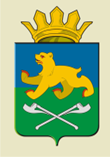 СЛОБОДО-ТУРИНСКИЙ МУНИЦИПАЛЬНЫЙ ОТДЕЛУПРАВЛЕНИЯ ОБРАЗОВАНИЕМ                                П О С Т А Н О В Л Е Н И ЕСЛОБОДО-ТУРИНСКИЙ МУНИЦИПАЛЬНЫЙ ОТДЕЛУПРАВЛЕНИЯ ОБРАЗОВАНИЕМ                                П О С Т А Н О В Л Е Н И Еот   01.11.2018   № 106-д с. Туринская СлободаПриложение № 1 к Положению   Слободо-0Туринского МОУО    от   01.11.2018   № 106-д№п/пФИОДатарожденияДомашнийадресСоциальныйстатуссемьиКлассДатапоследнегопосещенияОУОсновныепричинынепосещенияОУОтветст венный от ОУ завозвращениеученикав ОУПринимаемыемерыРезультат12345678910111.2.Оот 6,5 до 15 летот 6,5 до 15 летот 6,5 до 15 летот 6,5 до 15 летот 6,5 до 15 летот 6,5 до 15 летот 15 до 18 летот 15 до 18 летот 15 до 18 летот 15 до 18 летот 15 до 18 летот 15 до 18 летУНе посещающие 1-4 классНе посещающие 1-4 классНе посещающие 1-4 классНе посещающие 5-9 классНе посещающие 5-9 классНе посещающие 5-9 классСтарше 15 лет и не имеющие основного общего образованияСтарше 15 лет и не имеющие основного общего образованияСтарше 15 лет и не имеющие основного общего образованияСтарше 15 лет и не имеющие среднего (полного) общего образованияСтарше 15 лет и не имеющие среднего (полного) общего образованияСтарше 15 лет и не имеющие среднего (полного) общего образованияВсегоУказать все причиныПринимаемые меры, используемые формы получения начального общего образования (указать все формы)ВсегоУказать все причиныПринимаемые меры, используемые формы получения основного общего образования (указать все формы)1-4 классы5-9 классыПринимаемые меры, используемые формы получения образования (указать все формы)всегоУказать формы занятостиПринимаемые меры, используемые формы получения среднего (полного) общего образования (указать все формы)ВсегоУказать все причиныПринимаемые меры, используемые формы получения начального общего образования (указать все формы)ВсегоУказать все причиныПринимаемые меры, используемые формы получения основного общего образования (указать все формы)всеговсегоПринимаемые меры, используемые формы получения образования (указать все формы)Указать формы занятостиПринимаемые меры, используемые формы получения среднего (полного) общего образования (указать все формы)12345678910111213 Приложение № 2 к Положению   Слободо-0Туринского МОУО    от   01.11.2018   № 106-д№ п/пФИ.КлассОткудаприбылДатаприбытияКудаубылДата выдачи / получения подтвержденияДата убытия (выдачи документов)Причинадвижения1234567891.2.3.ИтогоПриложение № 3 к Положению   Слободо-0Туринского МОУО    от   01.11.2018   № 106-д№п/пФИОДатарожденияМесторожденияАдресрегистрацииАдреспроживания Класс, группа1234567Приложение № 4 к Положению   Слободо-0Туринского МОУО    от   01.11.2018   № 106-д№ п/пФИОДата рожденияАдрес проживанияКлассФорма обучения (очная, очно-заочная, заочная, семейное образование, самообразование) 123456Регистрационный номерДата регистрации сообщенияФамилия, имя, отчество (от кого поступило заявление), должностьФамилия, имя, отчество ребенка, число, месяц, год рождения ребенкаАдрес места жительства (проживания) ребенкаИнформация о выявленных фактах (проблемах) нарушения прав и законных интересов ребенкаДата передачи сообщения в ТКДН и ЗПРешение ТКДН и ЗП о наличии или отсутствия межведомственного взаимодействия по организации мероприятий  по оказанию помощиОрган по исполнению оказания помощиДата принятия решения о прекращении проведения мероприятий по оказанию помощиПодпись ответственного сотрудника